Смирнов Александр Андреевич (р.1957). Юрист, полковник милиции в отставке. Московская обл. г. Королёв. Член Клуба с 2015 года.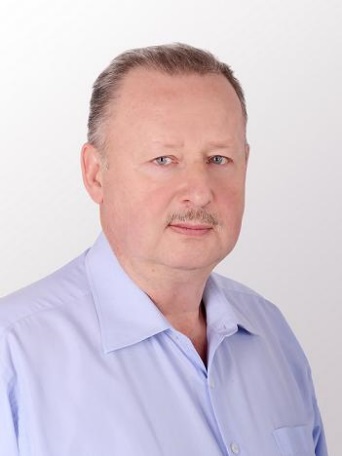                                                         Библиография автора
1.Книга-А.Смирнов «Мысли, шутки, фразы в афоризмы метят сразу» М.: Издательство Рунета, 2011- 100 с.
2. Книга-А. Смирнов «Мысли, шутки, фразы в афоризмы метят сразу» книга 2 М.: Издательство Авторская книга, 2013 - 98 с.
3. Альманах «Поэт года 2015» книга 16 М.: Литературный клуб, 2015. -310с. (афоризмы - гномы стр.97-99).
4. Книга- А. Смирнов «Мысли выжатые из опыта жизни». Серия Золотая сотня афоризмов, вып. №10. 2015. 32с. 
5. Сборник «Афоризмы об афоризмах, афористах и афористике» в 2 книгах. Составитель Н. Казаков. Серия Золотая сотня афоризмов, Вып. № 13. 2015. 32с. (публикация во 2 книге стр.14,29,)
6. Сборник -«Занимательные определения современных афористов»
 Составитель - А. Смирнов М. Издательство  Радио Софт 1916-112с.
7.Альманах Московского клуба афористов 1916, М.Издательство  Радио Софт 1916 (публикация  стр.172-173)
8.Сборник -«Императивные сентенции» Серия "Современные афоризмы"
 Составитель - А.Смирнов М.Издательство  Радио Софт 1917-104с.
9.Альманах Московского клуба афористов 1917, М.Издательство  Радио Софт 1917 (публикация стр.55-56,91-95)
10. Книга- А. Смирнов «Мысли выжатые из опыта жизни». Серия "Современные афоризмы" Радио Софт 1918-108с.11. Сборник - «О жизни и судьбе» Серия "Современные афоризмы"
 Составитель - А. Смирнов М. Издательство Радио Софт 1918-144с.
12. Сборник -"Медицинский справочник афориста" Серия "Современные афоризмы"
 Составитель - А. Смирнов М.Издательство  Радио Софт 1918-100с.С 2015 года периодические публикации в Литературной газете и Калининградской правде.Беда – лакмусовая бумага дружбы. В каждой в шутке есть чья-то обида.Вожделение – желание без тормозов. Если с вами спорят, значит, еще считаются. Жизнь, начатая с чистого листа, отличается лишь новизной ошибок.Жизнь – только предлог для эпитафии. Избыток знаний опасен при недостаточности ума. Карать во имя Бога многим легче, чем ради него прощать.Любая независимость зависит от уровня потребностей.Мимолетность счастья часто не оправдывает усилий по его достижению.На кого нет управы, тот и прав.Напившись «по-русски», «по-английски» не уйдешь. Недосказанность – мыльный пузырь отношений.Не запрягут, коль повода не дать. Обидели словом? Накажите молчанием. Отворачиваясь от проблем, не увернёшься от их последствий.От тьмы знаний светлеет в голове. Попытки вернуть прошлое говорят о бесперспективности будущего.Правдой нельзя оскорбить, но унизить можно. При ярких чувствах мысли в тени. Самоубийство – грех, который не замолишь.Смерть уравнивает во всём, кроме цены похоронСправедливость цены не имеет, поэтому её поиск так дорого обходится…С холодной душой проще греть руки.Только веря в свои силы, можно надеяться на других. Чаша терпения долго наполняется, но запоминается последняя капля. Чем незавиднее будущее, тем радужнее прошлое.Чтобы плевать на всё, надо напиться на все. Чтобы прослыть щедрым, не скупись, когда делишь шкуру неубитого зверя. 